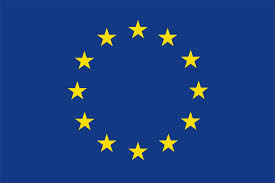 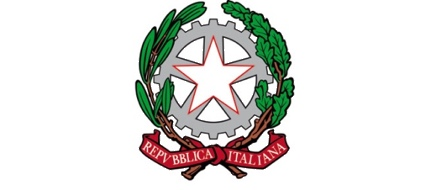 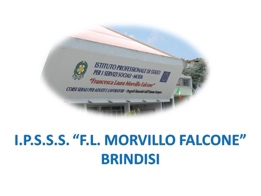 ISTITUTO PROFESSIONALE DI STATO PER I SERVIZI SOCIALI“Francesca Laura MORVILLO FALCONE”Via Galanti, 1 - Tel. 0831/513991 - Fax 0831/518357brrf010008@istruzione.it – brrf010008@pec.istruzione.it www.morvillofalconebrindisi.edu.it72100  B R I N D I S IAllegato  1c “DICHIARAZIONE DI PRESTAZIONE DEL SERVIZIO REDATTA DAL DATORE DI LAVORO” CANDIDATI ESTERNIAllegato 1c ALLA DOMANDA DI AMMISSIONE ALL’ESAME DI ABILITAZIONE ALL’ESERCIZIO DELLA PROFESSIONE DI OTTICO, ottobre 2020                                                                                                                         Al Dirigente Scolastico                                                                                                     IPSSS “F.L. Morvillo Falcone”                                                                                                     Via Galanti, 1                                                                                                      72100 BRINDISIIl/la sottoscritto/a ……………………………………………………………………………………………….  in qualità di (titolare, responsabile del personale, altro) ……………………………………………………... di ……………………………………………………………………………………..………………………….DICHIARAche il/la Sig./Sig.ra …………………………………………………………………………………………… nato/a a ………………………………………………..  il ………………………………………………….  CF ………………………………………………………ha prestato servizio/presta servizio alle proprie dipendenze in qualità  di ………………………………………………… con contratto di lavoro (indicare il tipo di contratto) …………………………………………………, presso la sede ………………………………………………..Altre eventuali precisazioni…………………………………………………………………………………...……………………………………………………………………………………………………………….…..…………...................., ………………                                                                    Timbro e Firma(Luogo e data)